Numeracy TaskChoose a column.Use the partitioning strategy to add.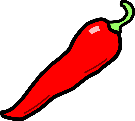 43 + 522 + 513 + 2425 + 1926 + 1811 + 1737 + 97 + 4115 + 2310 + 5256 + 3268 + 4570 + 5689 + 4399 + 7268 + 6374 + 8293 + 6958 + 9543 + 82102 + 47138 + 94205 + 350541 + 168308 + 397690 + 348425 + 405673 + 330800 + 236703 + 452